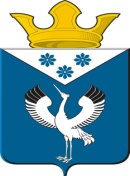 Российская ФедерацияСвердловская областьДумамуниципального образованияБаженовское сельское поселениеБайкаловского муниципального районаСвердловской области13 - е заседание   5 - го созываРЕШЕНИЕОт 12.02.2024 г.                                                                                              №74 с. БаженовскоеО назначении публичных слушаний по внесению изменений                                                            в Устав Баженовского сельского поселения         В целях приведения Устава Баженовского сельского поселения в соответствие с действующим законодательством, руководствуясь  ч.1 ст. 14 и ч.3 ст.28 Федерального закона от 6 октября 2003 г. №131-ФЗ «Об общих принципах организации местного самоуправления в Российской Федерации», ч.3 ст.16 Устава МО Баженовское сельское поселение, Порядком организации и проведении публичных слушаниях на территории муниципального образования Баженовское сельское поселение, утвержденным решением Думы МО Баженовское сельское поселение от 31.05.2018 №45, в целях обсуждения проекта решения Думы поселения «О внесении изменений в Устав Баженовского сельского поселения», Дума муниципального образования Баженовское сельское поселение,РЕШИЛА:      1. Назначить и провести  публичные слушания по проекту решения Думы МО Баженовское сельское поселение «О внесении изменений в Устав Баженовского сельского поселения» (проект прилагается)  «28» февраля 2024 г. в 15 часов  по адресу: 623890, Свердловская область, Байкаловский район, село Баженовское. улица Советская, 31 Администрация МО Баженовское сельское поселение.    2.  Создать организационный комитет по подготовке и проведению публичных слушаний в следующем составе: Председатель Думы – Глухих Л.Г., Соловьева Т.В. – председатель комиссии по соблюдению  законности и вопросам местного самоуправления,   Сабурова С.И.- ведущий специалист по работе с Думой поселения.    3. Организационному комитету осуществить прием заявок для участия в публичных слушаниях, предложений и рекомендаций по выносимому  на публичные слушаний проекту решения Думы Баженовского сельского поселения до 16 часов «27» февраля 2024 г. по адресу: 623890, Свердловская область, Байкаловский район, село Баженовское. улица Советская, 31 (здание администрации, кабинет № 8).     4. Настоящее решение опубликовать (обнародовать) в газете «Вести Баженовского сельского поселения» и на официальном сайте Баженовского сельского поселения: www. bajenovskoe.ru .Председатель Думы  Баженовского сельского поселения  ______________________________/ Л.Г.ГлухихГлава Баженовского сельского поселения _____________________________________________/  С.М.СпиринРоссийская ФедерацияСвердловская областьДумамуниципального образованияБаженовское сельское поселениеБайкаловского муниципального районаСвердловской области-е заседание 5-го созываРЕШЕНИЕОт   .2024 г.                                                                                               №                            с.БаженовскоеО  внесении изменений в Устав Баженовского сельского поселенияВ целях приведения Устава Баженовского сельского поселения в соответствие с Федеральным законом от 10.07.2023 № 286-ФЗ «О внесении изменений в отдельные законодательные акты Российской Федерации», от 02.11.2023 № 517-ФЗ «О внесении изменений в Федеральный закон «Об общих принципах организации местного самоуправления в Российской Федерации», от 25.12.2023 № 657-ФЗ «О внесении изменений в Водный кодекс Российской Федерации и отдельные законодательные акты Российской Федерации»,  Дума Баженовского сельского поселения       РЕШИЛА:1. Внести в Устав Баженовского сельского поселения, утвержденный решением Думы от 22.12.2005 № 4 (далее - Устав), следующие изменения:1.1.  подпункт 30 пункта 1 статьи 6 изложить в следующей редакции:«30) организация и осуществление мероприятий по работе с детьми и молодежью, участие в реализации молодежной политики, разработка и реализация мер по обеспечению и защите прав и законных интересов молодежи, разработка и реализация муниципальных программ по основным направлениям реализации молодежной политики, организация и осуществление мониторинга реализации молодежной политики в поселении»;1.2. подпункт 19 пункта 3 статьи 22 изложить в следующей редакции:«19) учреждение печатного средства массовой информации и (или) сетевого издания для обнародования муниципальных правовых актов, доведения до сведения жителей поселения официальной информации»;1.3. статью 43 изложить в следующей редакции:«Статья 43. Вступление в силу и обнародование муниципальных правовых актов1. Муниципальные нормативные правовые акты, затрагивающие права, свободы и обязанности человека и гражданина, муниципальные нормативные правовые акты, устанавливающие правовой статус организаций, учредителем которых выступает поселение, а также соглашения, заключаемые между органами местного самоуправления, вступают в силу после их официального обнародования.2. Под обнародованием муниципального правового акта, в том числе соглашения, заключенного между органами местного самоуправления, понимается:1) официальное опубликование муниципального правового акта;2) размещение муниципального правового акта в местах, доступных для неограниченного круга лиц (в помещениях государственных органов, органов местного самоуправления, государственных и муниципальных библиотек, других доступных для посещения местах);3) размещение на официальном сайте поселения в информационно-телекоммуникационной сети «Интернет».3. Официальным опубликованием муниципального правового акта, в том числе соглашения, заключенного между органами местного самоуправления, считается первая публикация его полного текста в печатном издании «Вести Баженовского сельского поселения», или первое размещение его полного текста 
на официальном сайте  Баженовского сельского поселения:  https://bajenovskoe.ru .4. В случае, если официальное опубликование муниципального правового акта, в том числе соглашения, заключенного между органами местного самоуправления, осуществляется в сетевом издании, в поселении в соответствии с Федеральным законом от 09.02.2009 № 8-ФЗ «Об обеспечении доступа к информации о деятельности государственных органов и органов местного самоуправления» обеспечивается создание одного или нескольких пунктов подключения к информационно-телекоммуникационной сети «Интернет» в местах, доступных для их использования неограниченным кругом лиц (в помещениях государственных органов, органов местного самоуправления, государственных и муниципальных библиотек, других доступных для посещения местах) без использования ими дополнительных технических средств.5. Устав поселения, муниципальный правовой акт о внесении изменений и дополнений в Устав поселения подлежат официальному опубликованию (обнародованию) после их государственной регистрации и вступают в силу после их официального опубликования (обнародования). 6. Глава поселения обязан опубликовать (обнародовать) зарегистрированные Устав поселения, муниципальный правовой акт о внесении изменений и дополнений в Устав поселения в течение семи дней со дня поступления из территориального органа уполномоченного федерального органа исполнительной власти в сфере регистрации уставов муниципальных образований уведомления о включении сведений об Уставе поселения, муниципальном правовом акте о внесении изменений в Устав поселения в государственный реестр уставов муниципальных образований Свердловской области, предусмотренного частью 6 статьи 4 Федерального закона от 21.07.2005 № 97-ФЗ «О государственной регистрации уставов муниципальных образований». 7. В соответствии с федеральным законодательством не подлежат обнародованию муниципальные нормативные правовые акты в части, содержащей сведения, распространение которых ограничено. Муниципальные нормативные правовые акты либо их отдельные положения, не подлежащие обнародованию в соответствии с абзацем первым настоящего пункта, в обязательном порядке доводятся до сведения органов местного самоуправления, их должностных лиц, а также организаций, на которые распространяется действие этих правовых актов. 8. Правовые акты ненормативного характера могут быть обнародованы по решению издавших их органов местного самоуправления поселения и должностных лиц местного самоуправления поселения. 9. Муниципальные правовые акты поселения вступают в силу после их официального обнародования либо издания (подписания), если иной срок не оговорен в самом правовом акте.Муниципальные нормативные правовые акты поселения, предусматривающие установление, введение местных налогов, предоставление льгот по местным налогам, вступают в силу в соответствии с Налоговым кодексом Российской Федерации.10. Изменения и дополнения, внесенные в Устав поселения и изменяющие структуру органов местного самоуправления, разграничение полномочий между органами местного самоуправления (за исключением случаев приведения Устава поселения в соответствие с федеральными законами, а также изменения полномочий, срока полномочий, порядка избрания выборных должностных лиц местного самоуправления), вступают в силу после истечения срока полномочий Думы поселения, принявшей муниципальный правовой акт о внесении указанных изменений и дополнений в Устав поселения. 11. Решение об изменении срока полномочий, а также решение об изменении перечня полномочий и (или) порядка избрания главы поселения применяется только к главе поселения, избранному после вступления в силу соответствующего решения.».1.4. подпункт 1 пункта 1 статьи 62.1 Устава изложить в следующей редакции:«1) непринятия лицом мер по предотвращению и (или) урегулированию конфликта интересов, стороной которого оно является, за исключением случаев, установленных федеральными законами»;1.5. подпункт 2 пункта 1 статьи 62.1 Устава изложить в следующей редакции:«2) непредставления лицом сведений о своих доходах, об имуществе и обязательствах имущественного характера, а также о доходах, об имуществе и обязательствах имущественного характера своих супруги (супруга) и несовершеннолетних детей, представления заведомо неполных сведений, за исключением случаев, установленных федеральными законами, либо представления заведомо недостоверных сведений, если иное не установлено федеральными законами»;  1.6.  пункт 2  статьи 62.1 Устава изложить в следующей редакции:«2. Лицо, замещающее муниципальную должность, которому стало известно о возникновении у подчиненного ему лица личной заинтересованности, которая приводит или может привести к конфликту интересов, подлежит увольнению (освобождению от должности) в связи с утратой доверия также в случае непринятия лицом, замещающим муниципальную должность, мер по предотвращению и (или) урегулированию конфликта интересов, стороной которого является подчиненное ему лицо, за исключением случаев, установленных федеральными законами»;1.7. пункт 3  статьи 62.1 Устава изложить в следующей редакции: «3. Несоблюдение лицом, замещающим муниципальную должность, запретов, установленных Федеральным законом от 07.05.2013 № 79-ФЗ «О запрете отдельным категориям лиц открывать и иметь счета (вклады), хранить наличные денежные средства и ценности в иностранных банках, расположенных за пределами территории Российской Федерации, владеть и (или) пользоваться иностранными финансовыми инструментами», за исключением случаев, установленных федеральными законами, влечет досрочное прекращение полномочий, освобождение от замещаемой (занимаемой) должности или увольнение в связи с утратой доверия в соответствии с федеральными конституционными законами и федеральными законами, определяющими правовой статус соответствующего лица».2. Направить настоящее Решение на государственную регистрацию в Главное управление Министерства юстиции Российской Федерации по Свердловской области.          3. После получения уведомления о включении сведений о внесении изменений в Устав Баженовского сельского поселения в государственный реестр уставов муниципальных образований Свердловской области опубликовать (обнародовать) настоящее решение в газете «Вести Баженовского сельского поселения».         4. Контроль исполнения настоящего Решения возложить на комиссию Думы по соблюдению законности и вопросам местного самоуправления.Председатель Думы  Баженовского сельского поселения_________________________/ Л.Г.ГлухихГлава Баженовского сельского поселения _______________________________________/  С.М.Спирин